疫情防控行程卡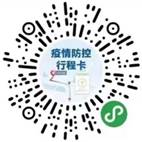 